為培育更多G.B.隊牧及導師協助分隊發展，各分隊現可推薦願意投身女性事奉之女性基督徒，參加「隊牧訓練課程」/「基礎導師訓練課程」，投身隊牧/導師行列。一同建立豐盛生命的美好工程。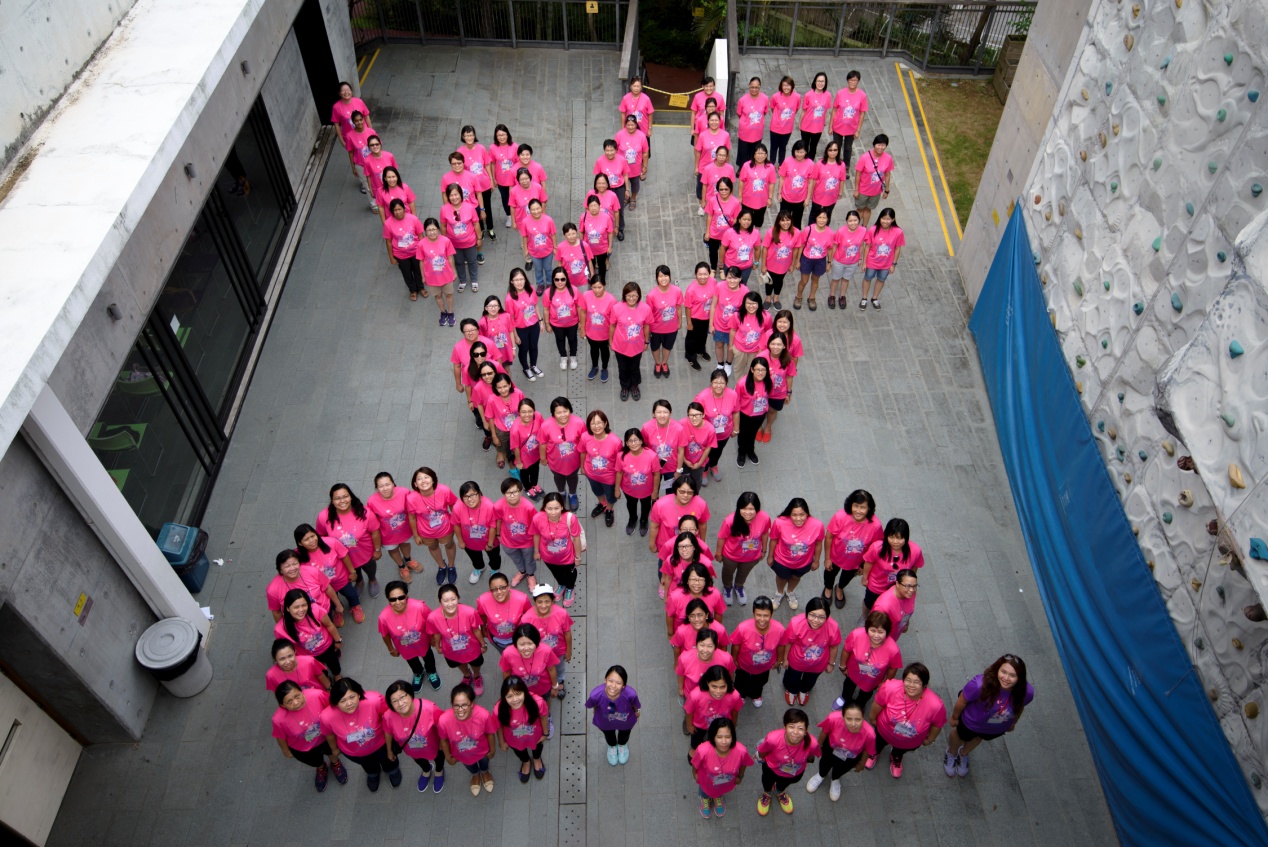 課程資料聯絡我們電話：2694 9321 | 傳真：2602 7663 | 電子郵件：hq@gbhk.org.hk  | 網站：www.gbhk.org.hk  | 地址：九龍油塘高怡邨高志樓地下一室 課程簡介*隊牧訓練課程(只適用於傳道/牧師)只需出席6/10、13/10、20/10、27/10課堂及18/11之訓練日營*報名方法 (請填妥報名表格，於截止日期前連同有關費用一併交回總部。 )1. 支票﹕支票抬頭為「香港基督女少年軍」； 2. 銀行轉賬：恆生銀行「385-690623-883」，連同轉賬收據一併交回； 3. 轉數快：hq@gbhk.org.hk (Email)/ 102064839 (FPS ID) ，連同轉賬截圖一併交回 ；4. 現金﹕親臨總部遞交聯絡我們
電話：2694 9321 | 傳真：2602 7663 | 電子郵件：hq@gbhk.org.hk  | 網站：www.gbhk.org.hk  | 地址：九龍油塘高怡邨高志樓地下一室報名表格請選擇報讀的課程﹕基礎導師訓練課程(BOTC)   隊牧訓練課程(CTC) (只適用於傳道/牧師；只需出席6/10、13/10、20/10、27/10課堂及18/11之訓練日營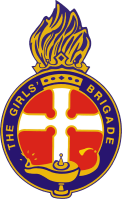 香港基督女少年軍隊牧訓練課程(CTC)基礎導師訓練課程(BOTC)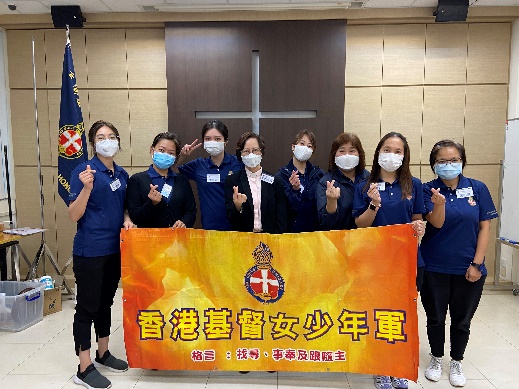 日    期﹕2023年10月6日、13、20、27日；11月3、10日 (逢星期五)時    間﹕晚上7:00 – 9:30地    點﹕香港聖公會聖十架堂(地址：九龍沙田坳道六號 *黃大仙警署側)訓練日營﹕2023年11月18日(星期六) *全日費    用﹕$1500$900(全時間之大專/大學學生)$750(基督女少年軍隊牧)*隊牧訓練課程(只適用於傳道/牧師)只需出席6/10、13/10、20/10、27/10課堂及18/11之訓練日營*截止報名日期﹕2023年9月8日(星期五)備註費用已包括課堂筆記、導師夏季T-恤、整齊制服一套(不包括鞋及絲襪)、導師名牌； 實習可按個人需要作出調整。如有需要，可於課堂時向負責職員提出；如是全時間之大專/大學學生，需於遞交申請表同時，遞交學生證副本，方可享用優惠；報讀隊牧訓練課程，如不是該分隊堂會之傳道/牧師，需遞交神學院道學碩士之證書證明;參加者總出席率須達80%或以上，可獲本機構頒發課程證書。完成課程後需在分隊實習及遞交實習報告，方可立願成為合資格的香港基督女少年軍導師。備註費用已包括課堂筆記、導師夏季T-恤、整齊制服一套(不包括鞋及絲襪)、導師名牌； 實習可按個人需要作出調整。如有需要，可於課堂時向負責職員提出；如是全時間之大專/大學學生，需於遞交申請表同時，遞交學生證副本，方可享用優惠；報讀隊牧訓練課程，如不是該分隊堂會之傳道/牧師，需遞交神學院道學碩士之證書證明;參加者總出席率須達80%或以上，可獲本機構頒發課程證書。完成課程後需在分隊實習及遞交實習報告，方可立願成為合資格的香港基督女少年軍導師。備註費用已包括課堂筆記、導師夏季T-恤、整齊制服一套(不包括鞋及絲襪)、導師名牌； 實習可按個人需要作出調整。如有需要，可於課堂時向負責職員提出；如是全時間之大專/大學學生，需於遞交申請表同時，遞交學生證副本，方可享用優惠；報讀隊牧訓練課程，如不是該分隊堂會之傳道/牧師，需遞交神學院道學碩士之證書證明;參加者總出席率須達80%或以上，可獲本機構頒發課程證書。完成課程後需在分隊實習及遞交實習報告，方可立願成為合資格的香港基督女少年軍導師。香港基督女少年軍隊牧訓練課程 (CTC)基礎導師訓練課程(BOTC)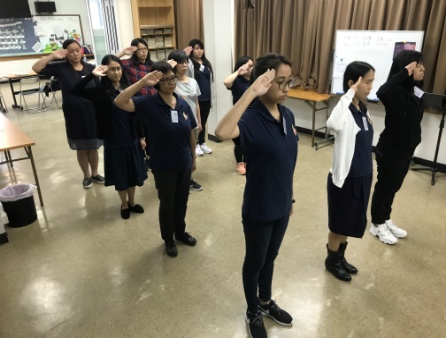 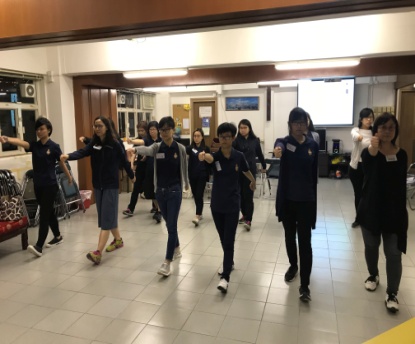 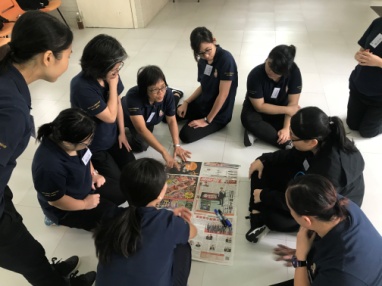 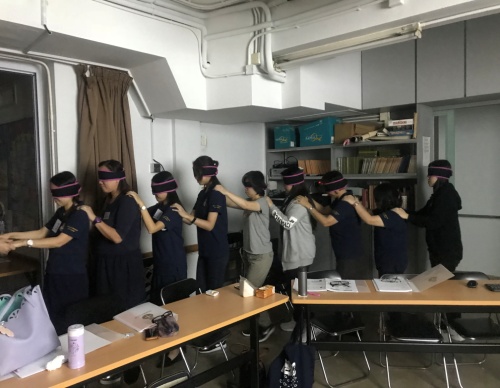 課堂訓練日營分隊實習日期﹕2023年10月6日、13、20、27日；11月3、10日(星期五)時間﹕晚上7:00 –9:30地點﹕香港聖公會聖十架堂日期﹕2023年11月18日(星期六)時間﹕早上10:00 – 下午4:00地點﹕ (稍後於堂上通知)實習﹕為期一年，共8次實習香港基督女少年軍隊牧訓練課程(CTC)基礎導師訓練課程 (BOTC)姓名﹕ (中)(英)(英)(英)(英)性別﹕年齡﹕職業﹕機構名稱﹕通訊地址﹕(中)(英)住宅電話﹕手提電話﹕電郵地址﹕信仰狀況﹕信主日期﹕水禮日期﹕接受水禮教會﹕所屬教會﹕填表日期﹕簽署﹕諮詢人資料﹕諮詢人資料﹕諮詢人資料﹕諮詢人資料﹕諮詢人資料﹕諮詢人資料﹕諮詢人資料﹕報讀此課程者，必須為已受水禮或恆常參與教會聚會的女性基督徒/教牧同工，並由教會、學校或機構負責人作諮詢人，方可參加。 報讀此課程者，必須為已受水禮或恆常參與教會聚會的女性基督徒/教牧同工，並由教會、學校或機構負責人作諮詢人，方可參加。 報讀此課程者，必須為已受水禮或恆常參與教會聚會的女性基督徒/教牧同工，並由教會、學校或機構負責人作諮詢人，方可參加。 報讀此課程者，必須為已受水禮或恆常參與教會聚會的女性基督徒/教牧同工，並由教會、學校或機構負責人作諮詢人，方可參加。 報讀此課程者，必須為已受水禮或恆常參與教會聚會的女性基督徒/教牧同工，並由教會、學校或機構負責人作諮詢人，方可參加。 報讀此課程者，必須為已受水禮或恆常參與教會聚會的女性基督徒/教牧同工，並由教會、學校或機構負責人作諮詢人，方可參加。 諮詢人姓名﹕所屬機構名稱﹕職銜﹕職銜﹕聯絡電話﹕諮詢人簽署﹕<總部專用><總部專用><總部專用><總部專用><總部專用><總部專用><總部專用><總部專用>收表日期﹕負責職員﹕負責職員﹕費用﹕收據編號﹕收據編號﹕  已交註冊表    已交會員費用   會員編號﹕______________________________  已交註冊表    已交會員費用   會員編號﹕______________________________  已交註冊表    已交會員費用   會員編號﹕______________________________  已交註冊表    已交會員費用   會員編號﹕______________________________  已交註冊表    已交會員費用   會員編號﹕______________________________  已交註冊表    已交會員費用   會員編號﹕______________________________  已交註冊表    已交會員費用   會員編號﹕______________________________